Warning:Printed copies of this document are uncontrolledRemuneration:	Salary Band2.	Dimensions4.	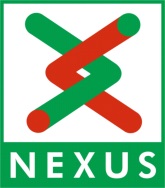 NEXUS : Job DescriptionVersion: Date:           Page1.005-Feb-20 1 of 4Job TitleAssistant AccountantJob Evaluation DateValidation & AuthorisationValidation & AuthorisationValidation & AuthorisationCompiled by:Validated by:Authorised By:Grading Completed:Review date:Retention Period:N/AArchive date:N/ADocument Change Log: Summary of document changesDocument Change Log: Summary of document changesDocument Change Log: Summary of document changesDocument Change Log: Summary of document changesDateVersionBySummary of ChangesDistribution: This document has been distributed to:-Distribution: This document has been distributed to:-Distribution: This document has been distributed to:-Distribution: This document has been distributed to:-Distribution: This document has been distributed to:-Signed approval forms are filed in the project filesSigned approval forms are filed in the project filesSigned approval forms are filed in the project filesSigned approval forms are filed in the project filesSigned approval forms are filed in the project filesNameSignatureTitleDateVersionJob Title: Assistant Accountant	Purpose:  To provide and support proper and effective systems of accounting and control for Nexus activities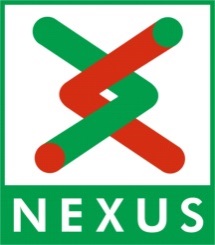 1.Principle areas of responsibilityPrinciple areas of responsibility1.1Assist in the production of the draft statutory accounts for Nexus and any subsidiary companies for consideration by the Head of Finance.1.2Play a key role in the periodic reporting for all income and expenditure, ensuring that information produced is robust, accurate and owned by appropriate individuals.1.3Revenue budget planning, monitoring the revenue budget, assist the compilation of the periodic financial reports to SLT and the JTC.1.4Support the continuous review of the Nexus balance sheet to improve Nexus’ overall financial standing and health.1.5Support the supervision of accounts payable and receivable, accounting for the full range of transactions associated with smart ticketing as well as acting in the client role for a range of important external accounts e.g. treasury management, loans and investments, banking and insurances.1.6Capital budget planning, financial monitoring of the capital programme, assist the compilation of the periodic financial reports to SLT and the JTC, accounting for fixed assets and depreciation, maintaining the grant register and all year end accounting processes as they relate to capital expenditure.1.7Manage Concessionary Travel including negotiation of finances, reporting, payments and reconciliations.1.8Provide assistance to project accounting work including financial modelling.1.9Maintain and work within robust forecasting systems and models, ensuring these are monitored for accuracy and assumptions are challenged with appropriate individuals to ensure that information presented is robust and accurate and owned by those individuals.1.10Identify opportunities for information or quality improvements within the wider Finance team, supporting the Head of Finance to ensure every opportunity is taken to develop and enhance the provision of an expert service to the organisation1.11Implement corporate governance procedures, risk management and internal controls, ensuring that Standing Orders, financial policies and procedures are adhered to.1.12To contribute to specific corporate finance projects as requested by the Head of Finance. 1.13Any other duties appropriate to the grade, as required by the Head of Finance2.1CommunicationsCommunications2.1.1To liaise with the relevant internal departments and external stakeholders as necessary when considering the full remit of the role2.1.2To be responsible for providing timely advice and analysis to the Executive Team and other colleagues on financial issues, in a way that non specialists can readily understand2.2Decision Making & Problem SolvingDecision Making & Problem SolvingDecision Making & Problem Solving2.2.1Medium level decision making that could impact the service to customers Medium level decision making that could impact the service to customers 2.2.2Short, medium and long term planning to ensure business continuity and future targets are achievedShort, medium and long term planning to ensure business continuity and future targets are achieved2.3Initiative & IndependenceInitiative & Independence2.3.1Will be required to show the highest levels of initiative and will support items or projects with reference to line management2.4ResourcesResources2.4.1Preparing and managing budgets in excess of £200m2.4.2To use fiscal prudence to achieve agreed budget targets including efficiency savings.2.4.3Responsible for the management, processing and storage of confidential or commercially sensitive information.2.5PeoplePeople2.5.1Supervisory responsibility for Senior Finance Assistant and Finance Assistants.  2.6Health & SafetyHealth & Safety2.6.1Responsible for the Health & Safety of all safety critical, safety related or no safety rating posts that the post holder is directly and indirectly responsible for. To act as an exemplar of good safety at all times.3.Statutory DutiesStatutory Duties3.1Comply with all relevant accounting codes of practice.3.2Ensure that all statutory governmental returns are filed accurately and within deadlines.NameSignedDateLine ManagerJob Holder